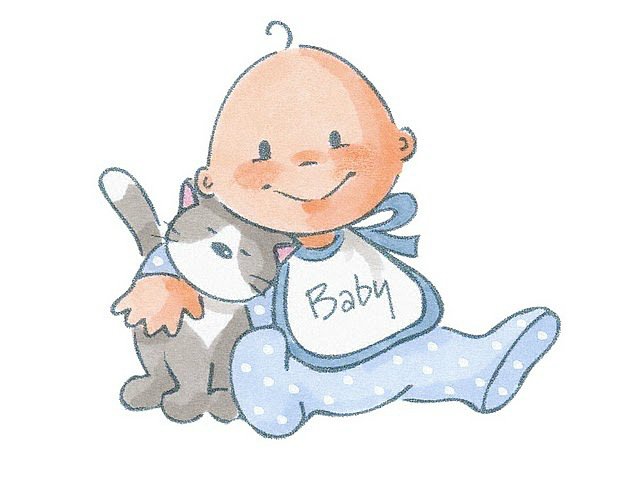  Чтобы психика развивалась  нормально…Советы родителям Постепенно расширяйте число предметов, которые ребенок видит и с которыми взаимодействует.По мере развития ребенка знакомьте его с разнообразными свойствами окружающих его предметов: формой, окраской, звучанием.Помогайте ребенку развиваться в меру его естественно формирующихся возможностей, немного их предвосхищая.Стимулируйте речевую активность малыша, хвалите его за успехи.Поощряйте его интерес к овладению различными предметами в соответствии с их назначением.Создавайте щадящий тренирующий режим бодрствования и сна.Помогайте в играх, поддерживая всестороннее развитие ребенка.Следите за питанием, сном и отдыхом малыша, не допускайте его нервных перегрузок.Способствуйте развитию разносторонней детской деятельности, разделяйте с ребенком радость по поводу достигнутых успехов. Убирайте те игрушки, в которые дети уже не играют.Не гасите искусственно активность ребенка, направленную на расширение игрового пространства и увеличение количества предметов, с которыми он играет.Не сдерживайте возможности развития ребенка, его интерес к действиям с новыми предметами и к взаимодействию с окружающими людьми.Не спешите прийти на помощь малышу, но и не опаздывайте; следует всячески поощрять самостоятельность ребенка.Старайтесь не поощрять капризы ребенка; лучше не придавайте им особого значения, рассматривайте их как мелкий проходящий эпизод.Не относитесь с излишней строгостью к малышу ради формального соблюдения режима, давайте время для адаптации ребенка к новым условиям.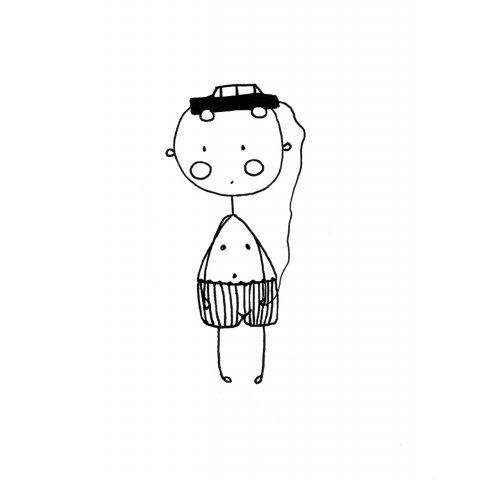 